Технологическая картаНакладной шов с кантом.Составитель: Луткова О.М.Словарь: Приутюжить - уменьшить толщину шва или детали;Притачать –прикрепить одну деталь к другой машинной строчкой.Стачать – соединить  две детали машинной строчкой.Наметать – временное соединение двух деталей, наложенных одна на другую прямыми стежками.Настрочить – прокладывание машинной строчки при, наложении одной детали на другую для их соединения.Описание операцииРисунок1.Выкроить три детали.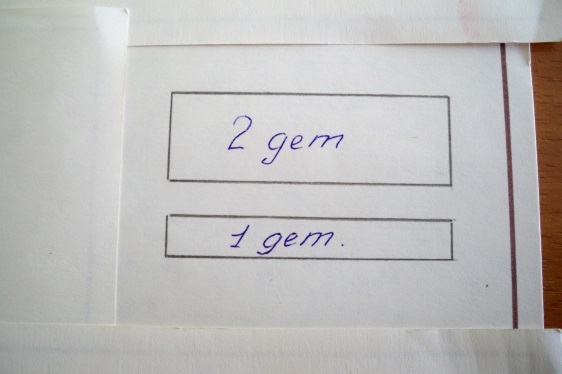 2. Притачать обработанную полоску для канта к нижней детали.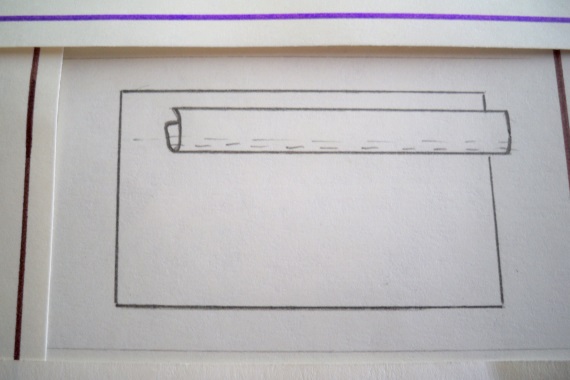 3. Подогнуть срез нижней детали на ширину шва и заметать.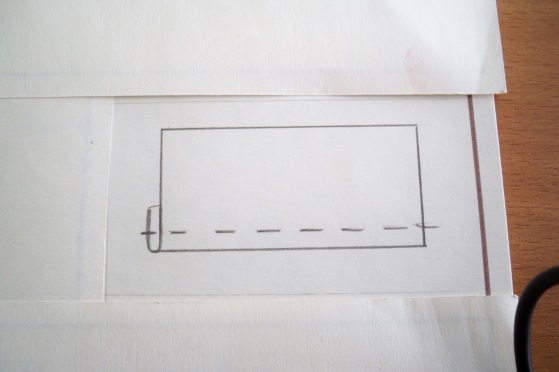 4. Наложить верхнюю деталь, уравнивая срезы с нижней и притачать и приутюжить. 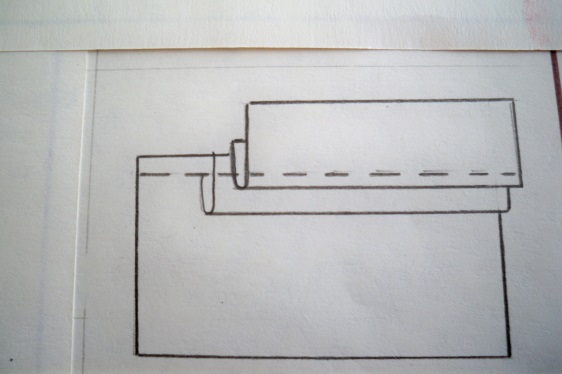 5. Готовый образец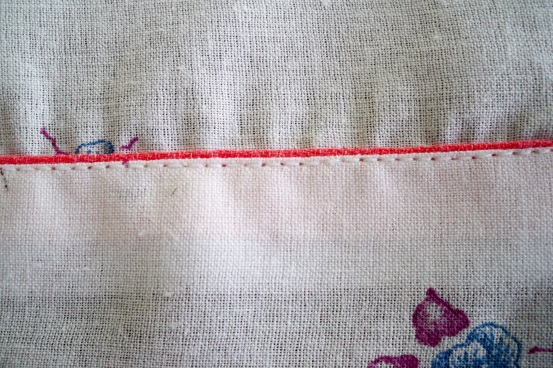 